VIBRANT NEIGHBORHOODS GRANT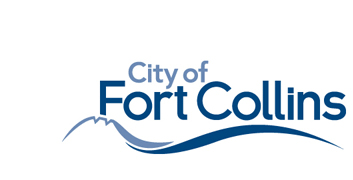 Timelines and Milestones      Project Name: _______________________                    Project site(s): ______________________      Estimated Start (date and/or time): ___________                      Estimated End (date and/or time): ___________Implementing Partner(s): __________________             Neighborhood(s):_____________________Attach additional sheets and estimates from implementing partnersActivity Name:Estimated Start:Estimated Completion:Thorough description:Who is responsible for doing this? (often an implementing partner)Who is responsible for verifying that item is done completely and correctly?How can it be verified if item was done completely and correctly?Is there a contingency plan if there are problems? Describe: